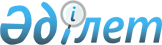 Сарқан аудандық Мәслихатының 2012 жылғы 21 желтоқсандағы "Сарқан  ауданының 2013-2015 жылдарға арналған бюджеті туралы" N 12-69 шешіміне өзгерістер енгізу туралы
					
			Күшін жойған
			
			
		
					Алматы облысы Сарқан аудандық мәслихатының 2013 жылғы 06 наурыздағы N 14-77 шешімі, Алматы облысының Әділет департаментімен 2013 жылы 15 наурызда N 2318 болып тіркелді. Күші жойылды - Алматы облысы Сарқан аудандық мәслихатының 2014 жылғы 03 қарашадағы № 43-222 шешімімен

      Ескерту. Күші жойылды - Алматы облысы Сарқан аудандық мәслихатының 03.11.2014 № 43-222 шешімімен.

      РҚАО ескертпесі.

      Құжаттың мәтінінде түпнұсқасының пунктуациясы мен орфографиясы сақталған.

      Қазақстан Республикасы 2008 жылғы 4 желтоқсандағы Бюджет Кодексінің 104-бабы 5-тармағы, 106-бабы 2-тармағының 4) тармақшасына, Қазақстан Республикасы 1998 жылғы 24 наурыздағы "Нормативтік құқықтық актілер туралы» Заңының 21-бабына, Қазақстан Республикасы 2001 жылғы 23 қаңтардағы "Қазақстан Республикасындағы жергілікті мемлекеттік басқару және өзін-өзі басқару туралы" Заңының 6-бабы 1-тармағының 1) тармақшасына сәйкес, Сарқан аудандық мәслихаты ШЕШІМ ҚАБЫЛДАДЫ:

      1. Сарқан аудандық Мәслихатының 2012 жылғы 21 желтоқсандағы "Сарқан ауданының 2013-2015 жылдарға арналған бюджеті туралы" 12-69 шешіміне (2012 жылғы 28 желтоқсанында нормативтік құқықтық актілер мемлекеттік тіркеу Тізілімінде 2261 нөмірмен енгізілген, 2013 жылғы 12 қаңтардағы N 2 (8996) "Сарқан" аудандық газетінде жарияланған), шешіміне келесі өзгерістер енгізілсін:



      1-тармақтағы жолдар бойынша:

      1) Кірістер "4108307" саны "4166387" санына ауыстырылсын, соның ішінде:

      трансферттердің түсімдері бойынша "3894320" саны "3952400" санына ауыстырылсын.

      2) Шығындар "4108307" саны "4182170" санына ауыстырылсын.

      3) Таза бюджеттік кредит беру "23452" саны "22265" санына ауыстырылсын, соның ішінде:

      бюджеттік кредиттерді өтеу "5109" саны "6296" санына ауыстырылсын.

      5) Бюджет тапшылығы (профицит) "-28561" саны "-38048" санына ауыстырылсын.

      6) Бюджет тапшылығын қаржыландыру (профицитін пайдалану) "28561" саны "38048" санына ауыстырылсын, оның ішінде:

      қарыздарды өтеу "5109" саны "6296" санына ауыстырылсын.



      2. Көрсетілген шешімнің 1 қосымшасы осы шешімнің 1 қосымшасына сәйкес жаңа редакцияда баяндалсын.



      3. Осы шешімнің орындалуын бақылау аудандық мәслихаттың экономика саласы, қаржы, салық және бюджет, шағын және орта кәсіпкерлікті дамыту, аграрлық мәселелер, экология жөніндегі тұрақты комиссиясына жүктелсін.



      4. Осы шешім 2013 жылдың 1 қаңтарынан қолданысқа енгізіледі.      Сарқан аудандық мәслихатының

      кезектен тыс 14 сессиясының

      төрағасы:                                  Қ. Кильчабаев      Сарқан аудандық

      мәслихатының хатшысы:                      Қ.Абдрахманов      КЕЛІСІЛДІ:      Сарқан аудандық экономика

      және бюджеттік жоспарлау

      бөлімінің бастығы                          Аязбаев Талғат Тоқтасынұлы

      06 наурыз 2013 жыл

Сарқан аудандық мәслихатының

2013 жылғы 06 наурыздағы

"Сарқан ауданының 2013-2015 жылдарға

арналған бюджеті туралы "Сарқан

аудандық Мәслихатының 2012 жылғы

21 желтоқсандағы N 12-69 шешіміне

өзгерістер енгізу туралы" N 14-77

шешіміне бекітілген 1 қосымша"Сарқан ауданының 2013-2015 жылдарға

арналған бюджеті туралы "Сарқан

аудандық Мәслихатының 2012 жылғы

21 желтоқсандағы N 12-69 шешімімен

бекітілген 1 қосымша Сарқан ауданының 2013 жылға арналған бюджеті
					© 2012. Қазақстан Республикасы Әділет министрлігінің «Қазақстан Республикасының Заңнама және құқықтық ақпарат институты» ШЖҚ РМК
				СанатыСанатыСанатыСанатыСомасы

(мың

теңге)СыныбыСыныбыСыныбыСомасы

(мың

теңге)Iшкi сыныбыIшкi сыныбыСомасы

(мың

теңге)АтауыСомасы

(мың

теңге)I.КІРІСТЕР41663871Салықтық түсімдер2034640104Меншiкке салынатын салықтар19046801041Мүлiкке салынатын салықтар13602201043Жер салығы824001044Көлiк құралдарына салынатын салық3890601045Бірыңғай жер салығы73000105Тауарларға, жұмыстарға және қызметтерге

салынатын iшкi салықтар1021601052Акциздер245101053Табиғи және басқа да ресурстарды пайдаланғаны

үшiн түсетiн түсiмдер149001054Кәсiпкерлiк және кәсiби қызметтi жүргiзгенi

үшiн алынатын алымдар62750108Заңдық мәнді іс-әрекеттерді жасағаны және

(немесе) оған уәкілеттігі бар мемлекеттік

органдар немесе лауазымды адамдар құжаттар

бергені үшін алынатын міндетті төлемдер278001081Мемлекеттік баж27802Салықтық емес түсiмдер582301Мемлекеттік меншіктен түсетін кірістер480015Мемлекет меншігіндегі мүлікті жалға беруден түсетін кірістер4800204Мемлекеттік бюджеттен қаржыландырылатын,

сондай-ақ Қазақстан Республикасы Ұлттық

Банкінің бюджетінен (шығыстар сметасынан)

ұсталатын және қаржыландырылатын мемлекеттік

мекемелер салатын айыппұлдар, өсімпұлдар,

санкциялар, өндіріп алулар258002041Мұнай секторы ұйымдарынан түсетін түсімдерді

қоспағанда, мемлекеттік бюджеттен

қаржыландырылатын, сондай-ақ Қазақстан

Республикасы Ұлттық Банкінің бюджетінен

(шығыстар сметасынан) ұсталатын және

қаржыландырылатын мемлекеттік мекемелер

салатын айыппұлдар25800206Басқа да салықтық емес түсiмдер276302061Басқа да салықтық емес түсiмдер27633Негізгі капиталды сатудан түсетін түсімдер47000303Жердi және материалдық емес активтердi сату470003031Материалдық емес активтерді сату 47002Жерді сату4Трансферттердің түсімдері39524000402Мемлекеттiк басқарудың жоғары тұрған

органдарынан түсетiн трансферттер395240004022Облыстық бюджеттен түсетiн трансферттер3952400Функционалдық топФункционалдық топФункционалдық топФункционалдық топФункционалдық топСомасы

(мың

теңге)Кіші функцияКіші функцияКіші функцияКіші функцияСомасы

(мың

теңге)Бюджеттік бағдарламалардың әкімшісіБюджеттік бағдарламалардың әкімшісіБюджеттік бағдарламалардың әкімшісіСомасы

(мың

теңге)БағдарламаБағдарламаСомасы

(мың

теңге)АтауыСомасы

(мың

теңге)ІІ.ШЫҒЫНДАР418217001Жалпы сипаттағы мемлекеттiк қызметтер2393621Мемлекеттiк басқарудың жалпы функцияларын

орындайтын өкiлдi, атқарушы және басқа

органдар214355011112Аудан (облыстық маңызы бар қала)

мәслихатының аппараты12504011112001Аудан (облыстық маңызы бар қала)

мәслихатының қызметін қамтамасыз ету

жөніндегі қызметтер12391011112003Мемлекеттік органның күрделі шығыстары113011122Аудан (облыстық маңызы бар қала) әкімінің

аппараты58639011122001Аудан (облыстық маңызы бар қала) әкімінің

қызметін қамтамасыз ету жөніндегі

қызметтер56262011122003Мемлекеттік органның күрделі шығыстары2377011123Қаладағы аудан, аудандық маңызы бар қала,

кент, ауыл (село), ауылдық (селолық) округ

әкімінің аппараты143212011123001Қаладағы аудан, аудандық маңызы бар

қаланың, кент, ауыл (село), ауылдық

(селолық) округ әкімінің қызметін

қамтамасыз ету жөніндегі қызметтер140412011123022Мемлекеттік органның күрделі шығыстары2800012Қаржылық қызмет13446012452Ауданның (облыстық маңызы бар қаланың)

қаржы бөлімі13446012452001Ауданның (облыстық маңызы бар қаланың)

бюджетін орындау және ауданның (облыстық

маңызы бар қаланың) коммуналдық меншігін

басқару саласындағы мемлекеттік саясатты

іске асыру жөніндегі қызметтер12725012452003Салық салу мақсатында мүлікті бағалауды

жүргізу626012452010Жекешелендіру, коммуналдық меншікті

басқару, жекешелендіруден кейінгі қызмет

және осыған байланысты дауларды реттеу95015Жоспарлау және статистикалық қызмет11561015453Ауданның (облыстық маңызы бар қаланың)

экономика және бюджеттік жоспарлау бөлімі11561015453001Экономикалық саясатты, мемлекеттік

жоспарлау жүйесін қалыптастыру және дамыту

және ауданды (облыстық маңызы бар қаланы)

басқару саласындағы мемлекеттік саясатты

іске асыру жөніндегі қызметтер11436015453004Мемлекеттік органның күрделі шығыстары12502Қорғаныс11769021Әскери мұқтаждар1788021122Аудан (облыстық маңызы бар қала) әкімінің

аппараты1788021122005Жалпыға бірдей әскери міндетті атқару

шеңберіндегі іс-шаралар1788022Төтенше жағдайлар жөнiндегi жұмыстарды

ұйымдастыру9981022122Аудан (облыстық маңызы бар қала) әкімінің

аппараты9981006Аудан (облыстық маңызы бар қала)

ауқымындағы төтенше жағдайлардың

алдын алу және оларды жою9495022122007Аудандық (қалалық) ауқымдағы дала

өрттерінің, сондай-ақ мемлекеттік өртке

қарсы қызмет органдары құрылмаған елдi

мекендерде өрттердің алдын алу және оларды

сөндіру жөніндегі іс-шаралар48603Қоғамдық тәртіп, қауіпсіздік, құқықтық,

сот, қылмыстық-атқару қызметі1320039Қоғамдық тәртіп және қауіпсіздік

саласындағы басқа да қызметтер1320031458Ауданның (облыстық маңызы бар қаланың)

тұрғын үй-коммуналдық шаруашылығы,

жолаушылар көлігі және автомобиль жолдары

бөлімі1320031458021Елдi мекендерде жол жүрісі қауiпсiздiгін

қамтамасыз ету132004Бiлiм беру2307743041Мектепке дейiнгi тәрбие және оқыту127694041464Ауданның (облыстық маңызы бар қаланың)

білім бөлімі127694041464009Мектепке дейінгі тәрбие ұйымдарының

қызметін қамтамасыз ету68090040Мектепке дейінгі білім беру ұйымдарында

мемлекеттік білім беру тапсырысын іске

асыруға59604042Бастауыш, негізгі орта және жалпы орта

білім беру1646480042123Қаладағы аудан, аудандық маңызы бар қала,

кент, ауыл (село), ауылдық (селолық) округ

әкімінің аппараты911042123005Ауылдық (селолық) жерлерде балаларды

мектепке дейін тегін алып баруды және

кері алып келуді ұйымдастыру911042464Ауданның (облыстық маңызы бар қаланың)

білім бөлімі1645569042464003Жалпы білім беру1621752042464006Балаларға қосымша білім беру23817049Бiлiм беру саласындағы өзге де қызметтер533569049464Ауданның (облыстық маңызы бар қаланың)

білім бөлімі243025049464001Жергілікті деңгейде білім беру саласындағы

мемлекеттік саясатты іске асыру жөніндегі

қызметтер16915049464004Ауданның (облыстық маңызы бар қаланың)

мемлекеттік білім беру мекемелерінде

білім беру жүйесін ақпараттандыру9823049464005Ауданның (облыстық маңызы бар қаланың)

мемлекеттік білім беру мекемелер үшін

оқулықтар мен оқу-әдiстемелiк кешендерді

сатып алу және жеткізу19430049464007Аудандық (қалалық) ауқымдағы мектеп

олимпиадаларын және мектептен тыс

іс-шараларды өткiзу1576049464012Мемлекеттік органның күрделі шығыстары160015Жетім баланы (жетім балаларды) және

ата-аналарының қамқорынсыз қалған баланы

(балаларды) күтіп-ұстауға асыраушыларына

ай сайынғы ақшалай қаражат төлемдері14399049464020Үйде оқытылатын мүгедек балаларды

жабдықпен, бағдарламалық қамтыммен

қамтамасыз ету13950049464067Ведомстволық бағыныстағы мемлекеттік

мекемелерінің және ұйымдарының күрделі

шығыстары166772049467Ауданның (облыстық маңызы бар қаланың)

сәулет, қала құрылысы және құрылыс бөлімі290544049467037Білім беру объектілерін салу және

реконструкциялау29054406Әлеуметтiк көмек және әлеуметтiк

қамсыздандыру148898062Әлеуметтiк көмек126829062451Ауданның (облыстық маңызы бар қаланың)

жұмыспен қамту және әлеуметтік

бағдарламалар бөлімі126829062451002Еңбекпен қамту бағдарламасы34657062451004Ауылдық жерлерде тұратын денсаулық сақтау,

білім беру, әлеуметтік қамтамасыз ету,

мәдениет, спорт және ветеринар мамандарына

отын сатып алуға Қазақстан Республикасының

заңнамасына сәйкес әлеуметтік көмек

көрсету9114062451005Мемлекеттік атаулы әлеуметтік көмек6540062451006Тұрғын үй көмегі23498062451007Жергілікті өкілетті органдардың шешімі

бойынша мұқтаж азаматтардың жекелеген

топтарына әлеуметтік көмек10935062451010Үйден тәрбиеленіп оқытылатын мүгедек

балаларды материалдық қамтамасыз ету1751062451014Мұқтаж азаматтарға үйде әлеуметтiк көмек

көрсету1580406245101618 жасқа дейінгі балаларға мемлекеттік

жәрдемақылар18629062451017Мүгедектерді оңалту жеке бағдарламасына

сәйкес, мұқтаж мүгедектерді міндетті

гигиеналық құралдармен және ымдау тілі

мамандарының қызмет көрсетуін, жеке

көмекшілермен қамтамасыз ету5901069Әлеуметтiк көмек және әлеуметтiк

қамтамасыз ету салаларындағы өзге де

қызметтер22069069451Ауданның (облыстық маңызы бар қаланың)

жұмыспен қамту және әлеуметтік

бағдарламалар бөлімі22069069451001Жергілікті деңгейде халық үшін әлеуметтік

бағдарламаларды жұмыспен қамтуды

қамтамасыз етуді іске асыру саласындағы

мемлекеттік саясатты іске асыру жөніндегі

қызметтер18540069451011Жәрдемақыларды және басқа да әлеуметтік

төлемдерді есептеу, төлеу мен жеткізу

бойынша қызметтерге ақы төлеу1329069451021Мемлекеттік органның күрделі шығыстары220007Тұрғын үй-коммуналдық шаруашылық964292071Тұрғын үй шаруашылығы57397071458Ауданның (облыстық маңызы бар қаланың)

тұрғын үй-коммуналдық шаруашылығы,

жолаушылар көлігі және автомобиль жолдары

бөлімі42800071458005Авариялық және ескі тұрғын үйлерді бұзу41800071458031Кондоминиум объектісіне техникалық

паспорттар дайындау1000071467Ауданның (облыстық маңызы бар қаланың)

құрылыс бөлімі10492071467003Мемлекеттік коммуналдық тұрғын үй қорының

тұрғын үйін жобалау, салу және (немесе)

сатып алу8492004Инженерлік коммуникациялық инфрақұрылымды

жобалау, дамыту, жайластыру және (немесе)

сатып алу2000479Тұрғын үй инспекциясы бөлімі4105479001Жергілікті деңгейде тұрғын үй қоры

саласындағы мемлекеттік саясатты іске

асыру жөніндегі қызметтер3955005Мемлекеттік органның күрделі шығыстары150072Коммуналдық шаруашылық854017072458Ауданның (облыстық маңызы бар қаланың)

тұрғын үй-коммуналдық шаруашылығы,

жолаушылар көлігі және автомобиль жолдары

бөлімі854017072458012Сумен жабдықтау және су бөлу жүйесінің

қызмет етуі24100072458028Коммуналдық шаруашылығын дамыту230000072458029Сумен жабдықтау және су бұру жүйелерін

дамыту275000072458058Елді мекендердегі сумен жабдықтау және су

бұру жүйелерін дамыту324917073Елді-мекендерді көркейту52878073458Ауданның (облыстық маңызы бар қаланың)

тұрғын үй-коммуналдық шаруашылығы,

жолаушылар көлігі және автомобиль жолдары

бөлімі52878073458015Елдi мекендердегі көшелердi жарықтандыру13283016Елдi мекендердiң санитариясын қамтамасыз

ету3800073458017Жерлеу орындарын күтiп-ұстау және туысы

жоқтарды жерлеу350073458018Елдi мекендердi абаттандыру және

көгалдандыру3544508Мәдениет, спорт, туризм және ақпараттық

кеңістiк281489081Мәдениет саласындағы қызмет30718081455Ауданның (облыстық маңызы бар қаланың)

мәдениет және тілдерді дамыту бөлімі30718081455003Мәдени-демалыс жұмысын қолдау30718082Спорт2304082465Ауданның (облыстық маңызы бар қаланың)

Дене шынықтыру және спорт бөлімі2304082465006Аудандық (облыстық маңызы бар қалалық)

деңгейде спорттық жарыстар өткiзу767082465007Әртүрлi спорт түрлерi бойынша аудан

(облыстық маңызы бар қала) құрама

командаларының мүшелерiн дайындау және

олардың облыстық спорт жарыстарына қатысуы1537063Ақпараттық кеңiстiк23481083455Ауданның (облыстық маңызы бар қаланың)

мәдениет және тілдерді дамыту бөлімі23481083455006Аудандық (қалалық) кiтапханалардың жұмыс

iстеуi20505083455007Мемлекеттік тілді және Қазақстан

халықтарының басқа да тілдерін дамыту2976089Мәдениет, спорт, туризм және ақпараттық

кеңiстiктi ұйымдастыру жөнiндегi өзге де

қызметтер224986089455Ауданның (облыстық маңызы бар қаланың)

мәдениет және тілдерді дамыту бөлімі211833089455001Жергілікті деңгейде тілдерді және

мәдениетті дамыту саласындағы мемлекеттік

саясатты іске асыру жөніндегі қызметтер3979089455032Ведомстволық бағыныстағы мемлекеттік

мекемелерінің және ұйымдарының күрделі

шығыстары207854089456Ауданның (облыстық маңызы бар қаланың)

ішкі саясат бөлімі8977089456001Жергілікті деңгейде ақпарат,

мемлекеттілікті нығайту және азаматтардың

әлеуметтік сенімділігін қалыптастыру

саласында мемлекеттік саясатты іске асыру

жөніндегі қызметтер8977089465Ауданның (облыстық маңызы бар қаланың)

Дене шынықтыру және спорт бөлімі4176089465001Жергілікті деңгейде дене шынықтыру және

спорт саласындағы мемлекеттік саясатты

іске асыру жөніндегі қызметтер417610Ауыл, су, орман, балық шаруашылығы, ерекше

қорғалатын табиғи аумақтар, қоршаған

ортаны және жануарлар дүниесін қорғау,

жер қатынастары101101101Ауыл шаруашылығы26260101453Ауданның (облыстық маңызы бар қаланың)

экономика және бюджеттік жоспарлау бөлімі6777101453099Мамандардың әлеуметтік көмек көрсетуі

жөніндегі шараларды іске асыру6777101462Ауданның (облыстық маңызы бар қаланың)

ауыл шаруашылығы бөлімі9330101462001Жергілікті деңгейде ауыл шаруашылығы

саласындағы мемлекеттік саясатты іске

асыру жөніндегі қызметтер9330101473Ауданның (облыстық маңызы бар қаланың)

ветеринария бөлімі10153101473001Жергілікті деңгейде ветеринария

саласындағы мемлекеттік саясатты іске

асыру жөніндегі қызметтер6598101473007Қаңғыбас иттер мен мысықтарды аулауды

және жоюды ұйымдастыру150101473008Алып қойылатын және жойылатын ауру

жануарлардың, жануарлардан алынатын

өнімдер мен шикізаттың құнын иелеріне өтеу1700009Жануарлардың энзоотиялық аурулары бойынша

ветеринариялық іс-шараларды жүргізу1705106Жер қатынастары7142106463Ауданның (облыстық маңызы бар қаланың)

жер қатынастары бөлімі7142106463001Аудан (облыстық маңызы бар қала) аумағында

жер қатынастарын реттеу саласындағы

мемлекеттік саясатты іске асыру жөніндегі

қызметтер7067106463007Мемлекеттік органның күрделі шығыстары75109Ауыл, су, орман, балық шаруашылығы және

қоршаған ортаны қорғау мен жер қатынастары

саласындағы өзге де қызметтер67699109473Ауданның (облыстық маңызы бар қаланың)

ветеринария бөлімі67699109473011Эпизоотияға қарсы іс-шаралар жүргізу6769911Өнеркәсіп, сәулет, қала құрылысы және

құрылыс қызметі12314112Сәулет, қала құрылысы және құрылыс қызметі12314112467Ауданның (облыстық маңызы бар қаланың)

құрылыс бөлімі6623112467001Жергілікті деңгейде құрылыс саласындағы

мемлекеттік саясатты іске асыру жөніндегі

қызметтер6623112468Ауданның (облыстық маңызы бар қаланың)

сәулет және қала құрылысы бөлімі5691112468001Жергілікті деңгейде сәулет және қала

құрылысы саласындағы мемлекеттік саясатты

іске асыру жөніндегі қызметтер569112Көлiк және коммуникация76291121Автомобиль көлiгi76291121458Ауданның (облыстық маңызы бар қаланың)

тұрғын үй-коммуналдық шаруашылығы,

жолаушылар көлігі және автомобиль жолдары

бөлімі76291022Көлік инфрақұрылымын дамыту19000121458023Автомобиль жолдарының жұмыс істеуін

қамтамасыз ету5729113Басқалар36106133Кәсiпкерлiк қызметтi қолдау және

бәсекелестікті қорғау5284133469Ауданның (облыстық маңызы бар қаланың)

кәсіпкерлік бөлімі5284133469001Жергілікті деңгейде кәсіпкерлік пен

өнеркәсіпті дамыту саласындағы мемлекеттік

саясатты іске асыру жөніндегі қызметтер5184133469004Мемлекеттік органның күрделі шығыстары100139Басқалар30822452Ауданның (облыстық маңызы бар қаланың)

қаржы бөлімі3056452012Ауданның (облыстық маңызы бар қаланың)

жергілікті атқарушы органының резерві3056139458Ауданның (облыстық маңызы бар қаланың)

тұрғын үй-коммуналдық шаруашылығы,

жолаушылар көлігі және автомобиль жолдары

бөлімі16524139458001Жергілікті деңгейде тұрғын үй-коммуналдық

шаруашылығы, жолаушылар көлігі және

автомобиль жолдары саласындағы мемлекеттік

саясатты іске асыру жөніндегі қызметтер6724139458040"Өңірлерді дамыту" Бағдарламасы шеңберінде

өңірлерді экономикалық дамытуға жәрдемдесу

бойынша шараларды іске асыру9800473Ауданның (облыстық маңызы бар қаланың)

ветеринария бөлімі11242473040"Өңірлерді дамыту" Бағдарламасы шеңберінде

өңірлерді экономикалық дамытуға жәрдемдесу

бойынша шараларды іске асыру1124215Трансферттер1484151Трансферттер1484452Ауданның (облыстық маңызы бар қаланың)

қаржы бөлімі1484452006Нысаналы пайдаланылмаған (толық

пайдаланылмаған) трансферттерді қайтару642016Нысаналы мақсатқа сай пайдаланылмаған

нысаналы трансферттерді қайтару84216Қарыздарды өтеу1161Қарыздарды өтеу1452Ауданның (облыстық маңызы бар қаланың)

қаржы бөлімі1021Жергілікті бюджеттен бөлінген

пайдаланылмаған бюджеттік кредиттерді

қайтару1ІІІ. ТАЗА БЮДЖЕТТІК КРЕДИТ БЕРУ22265Бюджеттік кредиттер2856110Ауыл, су, орман, балық шаруашылығы, ерекше

қорғалатын табиғи аумақтар, қоршаған

ортаны және жануарлар дүниесін қорғау,

жер қатынастары28561101Ауыл шаруашылығы28561101453Ауданның (облыстық маңызы бар қаланың)

экономика және бюджеттік жоспарлау бөлімі28561101453006Мамандарды әлеуметтік қолдау шараларын

іске асыру үшін бюджеттік кредиттер28561СанатыСанатыСанатыСанатыСомасы

(мың

теңге)СыныбыСыныбыСыныбыСомасы

(мың

теңге)Iшкi сыныбыIшкi сыныбыСомасы

(мың

теңге)АтауыСомасы

(мың

теңге)Бюджеттік кредиттерді өтеу62965Бюджеттік кредиттерді өтеу629601Бюджеттік кредиттерді өтеу62961Мемлекеттік бюджеттен берілген бюджеттік

кредиттерді өтеу6296Функционалдық топФункционалдық топФункционалдық топФункционалдық топФункционалдық топСомасы

(мың

теңге)Кіші функцияКіші функцияКіші функцияКіші функцияСомасы

(мың

теңге)Бюджеттік бағдарламалардың әкімшісіБюджеттік бағдарламалардың әкімшісіБюджеттік бағдарламалардың әкімшісіСомасы

(мың

теңге)БағдарламаБағдарламаСомасы

(мың

теңге)АтауыІV. ҚАРЖЫ АКТИВТЕРІМЕН ЖАСАЛАТЫН

ОПЕРАЦИЯЛАР БОЙЫНША САЛЬДО0СанатыСанатыСанатыСанатыСомасы

(мың

теңге) СыныбыСыныбыСыныбыСомасы

(мың

теңге) Iшкi сыныбыIшкi сыныбыСомасы

(мың

теңге) АтауыСомасы

(мың

теңге) V. БЮДЖЕТ ТАПШЫЛЫҒЫ (ПРОФИЦИТІ)-38048VI. БЮДЖЕТ ТАПШЫЛЫҒЫН ҚАРЖЫЛАНДЫРУ (ПРОФИЦИТІН ПАЙДАЛАНУ)380487Қарыздар түсімі2856101Мемлекеттік ішкі қарыздар285612Қарыз алу келісім шарттары28561БЮДЖЕТ ҚАРАЖАТЫ ҚАЛДЫҚТАРЫНЫҢ ҚОЗҒАЛЫСЫ15783Функционалдық топФункционалдық топФункционалдық топФункционалдық топФункционалдық топСомасы

(мың

теңге)Кіші функцияКіші функцияКіші функцияКіші функцияСомасы

(мың

теңге)Бюджеттік бағдарламалардың әкімшісіБюджеттік бағдарламалардың әкімшісіБюджеттік бағдарламалардың әкімшісіСомасы

(мың

теңге)БағдарламаБағдарламаСомасы

(мың

теңге)АтауыСомасы

(мың

теңге)ҚАРЫЗДАРДЫ ӨТЕУ629616Қарыздарды өтеу6296161Қарыздарды өтеу6296161452Ауданның (облыстық маңызы бар қаланың)

қаржы бөлімі6296161452008Жергілікті атқарушы органның жоғары

тұрған бюджет алдындағы борышын өтеу6296